SState Energy Commission (Validation) Act 1978Portfolio:Minister for EnergyAgency:Energy Policy WAState Energy Commission (Validation) Act 19781978/06626 Sep 197826 Sep 1978 (see s. 2)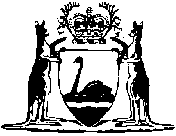 